«Об организации образовательного процесса в 2020-2021 учебном году»В целях организации работы государственных и муниципальных  образовательных организаций Ленинградской области, реализующих основные общеобразовательные программы начального общего, основного общего и среднего общего образования (далее – образовательные организации), комитет общего и профессионального образования Ленинградской области направляет инструктивно-методическое письмо «Об организации образовательного процесса в 2020-2021 учебном году» для использования в работе.Просим указанную информацию довести до сведения руководителей образовательных организаций, расположенных на территории муниципального района (городского округа) Ленинградской областиПриложение: на -___ л. в 1 экз.Председатель комитета                                                                  С.В. ТарасовИсп. Артамонова Е.Р., т.(812) 539-49-23 Приложение к письмуот _____________ № _____________Инструктивно-методическое письмо«Об организации образовательного процесса в 2020-2021 учебном году»1. Общие положения 1.1. Учебный год в образовательных организациях начинается 1 сентября 2020 года.Для профилактики переутомления обучающихся в календарном учебном графике рекомендуется предусмотреть равномерное распределение периодов учебного времени и каникул.Сроки каникул ежегодно устанавливаются каждой образовательной организацией и указываются в календарном учебном графике, являющемся неотъемлемой частью общеобразовательной программы. При формировании календарного учебного графика рекомендуется предусмотреть возможность организации образовательного процесса с учетом следующих сроков и продолжительности каникул:Осенние каникулы: 26.10-2020-03.11.2020 (9 дней);Зимние каникулы: 28.12.2020-10.01.2021 (14 дней);Весенние каникул: 22.03.2021-28.01.2021 (7 дней).Дополнительные каникулы для первоклассников: 08.02.2021-14.02.2021.При принятии локальных нормативных актов, затрагивающих права обучающихся и работников образовательной организации, в том числе при утверждении  календарного учебного графика, необходимо обеспечить учет мнения советов обучающихся, советов родителей, представительных органов обучающихся, а также в порядке и в случаях, которые предусмотрены трудовым законодательством, представительных органов работников (при наличии представительных органов работников).1.2. Учебный план является частью образовательной программы образовательной организации. Образовательные организации разрабатывают образовательные программы в соответствии с требованиями: федерального государственного образовательного стандарта начального общего образования, утвержденного приказом Министерства образования и науки Российской Федерации от 06.10.2009 № 373 (далее – ФГОС);ФГОС  основного общего образования, утвержденного приказом Министерства образования и науки Российской Федерации от 17.12.2010 № 1897;ФГОС среднего общего образования, утвержденного приказом Министерства образования и науки Российской Федерации от 17.05.2012 № 413 (для 10 классов образовательных организаций, для 11 классов образовательных организаций, которые перешли на ФГОС среднего общего образования в опережающем режиме) федерального базисного учебного плана, утвержденного приказом Министерства образования Российской Федерации от 09.03.2004 № 1312;федерального компонента государственных образовательных стандартов общего образования, утвержденного приказом Министерства образования Российской Федерации от 05.03.2004 № 1089 «Об утверждении федерального компонента государственных образовательных стандартов начального общего, основного общего и среднего (полного) общего образования» (для 11 (12) классов);порядка организации и осуществления образовательной деятельности по основным общеобразовательным программам – образовательным программам начального общего, основного общего и среднего общего образования, утвержденного приказом Министерства образования и науки Российской Федерации от 30.08.2013 № 1015;СанПиН 2.4.2.2821-10 «Санитарно-эпидемиологические требования к условиям и организации обучения в общеобразовательных учреждениях», утвержденные постановлением Главного государственного санитарного врача Российской Федерации от 29.12.2010 г. № 189 (далее - СанПиН 2.4.2.2821-10);СанПиН 3.1/2.4.3598-20 «Санитарно-эпидемиологические требования к устройству, содержанию и организации работы образовательных организаций и других объектов социальной инфраструктуры для детей и молодежи в условиях распространения новой коронавирусной инфекции» (далее - СанПиН 3.1/2.4.3598-20).Примерный учебный план образовательных организаций на 2020-2021 учебный год обеспечивает выполнение гигиенических требований к режиму образовательного процесса, установленных СанПиН 2.4.2.2821-10, и предусматривает:4-летний нормативный срок освоения образовательных программ начального общего образования для 1-4  классов;5-летний нормативный срок освоения образовательных программ основного общего образования для 5-9 классов;2-летний нормативный срок освоения образовательных программ среднего общего образования для 10-11 классов.При  разработке образовательной программы образовательной организации, учебного плана  и годового календарного учебного графика необходимо предусмотреть:возможность полного освоения обучающимися основной общеобразовательной программы предыдущего учебного года в случае, если на уровне образовательной организации принималось решение о переносе ее части в период окончания предыдущего учебного года, в том числе проведение пятидневных учебных военных сборов для обучающихся 10-х  классов  в рамках учебного предмета «ОБЖ» в соответствии с Распоряжением Губернатора Ленинградской области от 23.12.2019 года №1004-р);возможность проведения дня здоровья 11.09.2020 года (при пятидневной учебной неделе), 11-12.09.2020 года (при шестидневной учебной неделе) в образовательных организациях, в которых размещаются участковые избирательные комиссии.1.3. Образовательные организации для использования при реализации образовательных программ выбирают:учебники из числа входящих в федеральный перечень учебников, рекомендуемых к использованию при реализации имеющих государственную аккредитацию образовательных программ начального общего, основного общего, среднего общего образования (приказ Министерства просвещения Российской Федерации от 28.12.2018 № 345);учебные пособия, выпущенные организациями, входящими в перечень организаций, осуществляющих выпуск учебных пособий, которые допускаются к использованию при реализации имеющих государственную аккредитацию образовательных программ начального общего, основного общего, среднего общего образования (приказ Министерства образования и науки Российской Федерации от 09.06.2016 № 699).2. Организация работы образовательных организаций в условиях сохранения рисков распространения COVID - 19Особенностью организации образовательного процесса в 2020-2021 учебном году является его соответствие новым временным СанПиН 3.1/2.4.3598-20 
(от 30.06.2020 года, действуют до 01.01.2021 года), в соответствии с которыми в образовательной организации должны проводиться противоэпидемические мероприятия, включающие:уборку всех помещений с применением моющих и дезинфицирующих средств и очисткой вентиляционных решеток (далее – генеральная уборка) непосредственно перед началом функционирования организации;ежедневную влажную уборку помещений с применением дезинфицирующих средств с обработкой всех контактных поверхностей;генеральную уборку не реже одного раза в неделю;обеспечение условий для гигиенической обработки рук с применением кожных антисептиков при входе в образовательную организацию, помещения для приема пищи, санитарные узлы и туалетные комнаты;обеспечение постоянного наличия в санитарных узлах для детей и сотрудников мыла, а также кожных антисептиков для обработки рук;регулярное обеззараживание воздуха с использованием оборудования по обеззараживанию воздуха и проветривание помещений в соответствии с графиком учебного, тренировочного, иных организационных процессов и режима работы организаций;организацию работы сотрудников, участвующих в приготовлении и раздаче пищи, обслуживающего персонала с использованием средств индивидуальной защиты органов дыхания (одноразовых масок или многоразовых масок со сменными фильтрами), а также перчаток. При этом смена одноразовых масок должна производиться не реже 1 раза в 3 часа, фильтров - в соответствии с инструкцией по их применению;мытье посуды и столовых приборов в посудомоечных машинах при максимальных температурных режимах. При отсутствии посудомоечной машины мытье посуды должно осуществляться ручным способом с обработкой столовой посуды и приборов дезинфицирующими средствами в соответствии с инструкциями по их применению либо питание детей и питьевой режим должны быть организованы с использованием одноразовой посуды.Лица, посещающие организацию (на входе), подлежат термометрии с занесением ее результатов в журнал в отношении лиц с температурой тела 37,1 °C и выше в целях учета при проведении противоэпидемических мероприятий.Запрещается проведение массовых мероприятий с участием различных групп, классов, а также массовых мероприятий с привлечением лиц из иных организаций.Проведение торжественных мероприятий посвященных Дню знаний, возможно в очном режиме с учетом требований СанПиН 3.1/2.4.3598-20, предусмотрев:  Однако, учитывая перечисленные требования, необходимо предусмотреть:сокращенную продолжительность линеек (не более  30 минут);проведение торжественных линеек на свежем воздухе;«каскадное» проведение линеек (для разных возрастных групп – в разное время).При организации образовательного процесса в 2020-2021 учебном году необходимо:закрепить за каждым классом (группой) учебное помещение (групповую), организовав предметное обучение и пребывание в строго закрепленным за каждым классом (группой) помещении;исключить общение обучающихся и воспитанников из разных классов (групп) во время перемен и при проведении прогулок;по возможности сократить число обучающихся и воспитанников в классе (группе);исключить объединение обучающихся и воспитанников из разных классов (групп) в одну группу продленного дня, не допускать формирование «вечерних дежурных» групп;пересмотреть режим работы организации, в т.ч. расписание учебных занятий, изменив время начала первого урока (занятия) для разных классов и время проведения перемен, в целях максимального разобщения классов (групп) при проведении утреней термометрии;обеспечить незамедлительную изоляцию обучающихся и воспитанников с признаками респираторных заболеваний до прихода родителей (законных представителей) или приезда бригады скорой помощи;с учетом погодных условий максимально организовать пребывание детей и проведение занятий на открытом воздухе, использовать открытую спортивную площадку для занятий физической культурой, сократив количество занятий в спортивном зале. Усилить педагогическую работу по гигиеническому воспитанию обучающихся, воспитанников и их родителей (законных представителей). Обеспечить контроль за соблюдением правил личной гигиены обучающимися и сотрудниками. 3. Реализация образовательных программ начального общего, основного общего, среднего общего образования с применением электронного обучения и дистанционных образовательных технологийОбразовательная организация может использовать электронное обучение и дистанционные образовательные технологии при всех предусмотренных законодательством в сфере образования  формах получения общего образования или при их сочетании, при проведении различных видов учебных, лабораторных или практических занятий, текущего контроля, промежуточной аттестации обучающихся.Образовательные программы могут реализовываться в смешанном (комбинированном) режиме – в зависимости от специфики образовательных задач. Соотношение объема проведенных часов, лабораторных и практических занятий с использованием электронного обучения и дистанционных образовательных технологий или путем непосредственного взаимодействия учителя с обучающимся определяется образовательной организацией в соответствии с образовательными программами с учетом потребностей обучающегося и условий осуществления образовательной деятельности.Электронное обучение и дистанционные образовательные технологии могут использоваться при непосредственном взаимодействии учителя с обучающимися для решения задач персонализации образовательного процесса., в том числе для детей, имеющих ограниченные возможности здоровья, а также для тех, кто не может регулярно посещать образовательные организации;для одбучающихся, временно находящихся в другом населенном пункте (причинами может быть длительная командировка родителей, участие в спортивных соревнованиях, творческих, интеллектуальных конкурсах и др.).Основными элементами системы электронного обучения и дистанционных образовательных технологи являются: образовательные онлайн-платформы; цифровые образовательные ресурсы, размещенные на образовательных сайтах; видеоконференции; вебинары; skype – общение; e-mail; облачные сервисы; электронные носители мультимедийных приложений к учебникам; электронные пособия, разработанные с учетом требований законодательства в сфере образования.При применении образовательной организацией  электронного обучения, дистанционных образовательных технологий при реализации основных образовательных программ рекомендуется использование единой для всей организации образовательной онлайн-платформы. При использовании электронного обучения, дистанционных образовательных технологий образовательная организация решает вопрос об обеспечении доступа обучающихся к информационно-образовательной среде:наличие у обучающихся (их родителей (законных представителей)) персональных компьютеров, других технических средств (смартфона, планшета и т.п.);наличие у обучающихся (их родителей (законных представителей)) подключения к сети Интернет, включая возможность обеспечения безопасной работы в информационной среде.4. Об особенностях организации воспитательного процесса в 2020-2021 учебном году В рамках организации воспитательной работы в 2020-2021 учебном году будет необходимо:- организовать участие муниципальных общеобразовательных организаций к Всероссийском открытом онлайн-уроке, посвященном 75-летию Победы в Великой Отечественной войне 1941-1945 годов, который состоится 1 сентября 2020 года (информация по организации и подключению будет направлена дополнительно);- организовать работу муниципальных образовательных организаций по проведению Всероссийского исторического диктанта на тему событий Великой Отечественной войны «Диктант Победы», а также участие обучающихся и педагогов в указанном мероприятии 03 сентября 2020 года;- организовать проведение в период с 01 по 04 сентября 2020 года в образовательных организациях муниципального района (городского округа) мероприятий, посвященных Дню солидарности в борьбе с терроризмом, в рамках которых почтить память жертв  террористических атак, сотрудников спецслужб и правоохранительных органов, погибших при исполнении служебного долга;- продолжить работу по обеспечению участия обучающихся и педагогов муниципальных общеобразовательных организаций, прошедших в очный полуфинал Всероссийского конкурса «Большая перемена» (октябрь);- учесть при организации деятельности педагогических работников, осуществляющих классное руководство в общеобразовательных организациях, методические рекомендации, подготовленные рабочей группой по вопросам совершенствования государственной политики в сфере развития информационного общества при участии Министерства просвещения Российской Федерации и Профессионального союза работников народного образования и науки Российской Федерации (письмо комитета от 21.05.2020 № 19-10558/2020);- организовать работу по подготовке общеобразовательных организаций к разработке и внедрению собственных рабочих программ воспитания в соответствии с Примерной программой воспитания (далее — примерная программа), разработанной совместно с ФГБНУ «Институт стратегии развития образования РАО». К данной работе необходимо привлечь экспертов, региональных координаторов и представителей образовательных организаций, участвовавших в апробации примерной программы. В данной работе учесть поправки, внесенные  в закон об образовании  в части воспитания. Образовательные программы должны быть приведены в соответствие с положениями закона не позднее 1 сентября 2021 года.Дополнительное предложение (по письму Минпрооса № 06-16706/2020):- рекомендовать руководителям муниципальных общеобразовательных организаций в начале учебного года обеспечить проведение комплекса психолого–педагогических мероприятий, направленных на адаптацию обучающихся  к условиям традиционной формы обучения  после длительного режима изоляции в условиях  принятых ограничительных мер, вызванных распространением новой коронавирусной инфекции.5. О реализации федеральных проектов национального проекта «Образование»При реализации образовательной программы необходимо учитывать необходимость достижения показателей федеральных проектов национального «Образование»: 1. Внедрение методологии (целевой модели) наставничества обучающихся для организаций, осуществляющих образовательную деятельность по общеобразовательным, дополнительным общеобразовательным и программам среднего профессионального образования  осуществляется с учетом распоряжения Минпросвещения России от 25.12.2019 г. № Р-145 «Об утверждении методологии (целевой модели) наставничества обучающихся для организаций, осуществляющих образовательную деятельность по общеобразовательным, дополнительным общеобразовательным и программам среднего профессионального образования, в том числе с применением лучших практик обмена опытом между обучающимися»; 2. Внедрение механизмов вовлечения общественно-деловых объединений и участия представителей работодателей  в принятии решений по вопросам управления развитием общеобразовательной организацией, которые позволят обеспечить организационные и методологические условия для участия указанных структур в принятии соответствующих решений; 3. Обеспечение реализации предметной области «Технология» и других предметных областей (астрономия, химия, биология) с учетом распоряжения Минпросвещения России от 01.11.2019 г. № Р-109 «Об утверждении методических рекомендаций для органов исполнительной власти субъектов Российской Федерации и общеобразовательных организаций по реализации Концепции преподавания предметной области «Технология» в образовательных организациях Российской Федерации, реализующих основные общеобразовательные программы»; 4. Обеспечение для всех обучающихся 5-11 классов возможности освоения основных образовательных программ по индивидуальному учебному плану, в том числе в сетевой форме с использованием дистанционных технологий, с зачетом результатов освоения ими дополнительных общеобразовательных программ, программ профессионального обучения с учетом Методических рекомендаций для субъектов Российской Федерации по вопросам реализации основных и дополнительных общеобразовательных программ в сетевой форме (утв. Минпросвещения России 28.06.2019 N МР-81/02вн).6. Об организации питания обучающихся в образовательных организациях Ленинградской областиВ Ленинградской области приняты нормативные правовые акты, регламентирующие организацию питания в образовательных организациях:Областной закон Ленинградской области от 18 октября 2011 № 83-оз 
«О наделении органов местного самоуправления муниципальных образований Ленинградской области отдельными государственными полномочиями Ленинградской области по предоставлению питания на бесплатной основе 
(с частичной компенсацией его стоимости) обучающимся в образовательных организациях, расположенных на территории Ленинградской области»;Областной закон Ленинградской области от 17 ноября 2017 года № 72-оз «Социальный кодекс Ленинградской области»;Постановление Правительства Ленинградской области от 24 октября 
2006 года № 295 «Об утверждении Порядка организации бесплатного питания 
в образовательных организациях Ленинградской области и установлении стоимости бесплатного питания обучающихся в образовательных организациях Ленинградской области»; Постановление Правительства Ленинградской области от 14 ноября 
2013 года № 398 «О государственной программе Ленинградской области «Современное образование в Ленинградской области».В соответствии с постановлением Правительства Ленинградской области 
от 24 октября 2006 года № 295 «Об утверждении Порядка организации бесплатного питания в образовательных организациях Ленинградской области и установлении стоимости бесплатного питания обучающихся в образовательных организациях Ленинградской области» с 1 сентября 2020 года установленная стоимость питания 
в день на одного обучающегося льготных категорий составляет 108 рублей 
(завтрак, обед).Питание обучающихся начальных классов (1-4 класс) С 1 сентября 2020 года обучающимся по образовательным программам начального общего образования в образовательных организациях Ленинградской области, реализующих основные общеобразовательные программы, предоставляется бесплатное горячее питание, предусматривающее наличие горячего блюда, не считая горячего напитка, каждый учебный день в течение учебного года в определенные образовательной организацией часы с учетом режима учебных занятий (в соответствии с частью 3-1 статьи 4.2 областного закона Ленинградской области от 17 ноября 2017 года № 72-оз «Социальный кодекс Ленинградской области»). Стоимость питания в день на одного обучающегося начальных классов составляет 108 рублей (завтрак, обед).В образовательных организациях с 1 сентября 2020 года должно быть:- организовано качественное и полноценное питание в образовательных организациях с привлечением квалифицированных специалистов;- образовательная организация обеспечена инфраструктурой, необходимой для организации бесплатного, здорового, горячего питания, в том числе необходимым оборудованием;- организовано проведение мониторинга охвата обучающихся бесплатным горячим питанием;- обеспечена организация и проведение производственного контроля 
за качеством продуктов питания и услуги по организации питания;- обеспечена реализация в образовательном процессе программ по формированию культуры здорового питания у обучающихся, в том числе для законных представителей (родителей);- обеспечено размещение на официальных сайтах в информационно-телекоммуникационной сети «Интернет» информации об условиях организации питания детей, в том числе ежедневного меню;- организован общественный контроль за организацией питания обучающихся.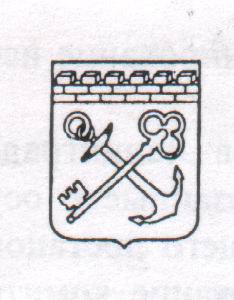 РОССИЙСКАЯ ФЕДЕРАЦИЯАдминистрация Ленинградской областиКОМИТЕТОБЩЕГО И ПРОФЕССИОНАЛЬНОГО ОБРАЗОВАНИЯЛЕНИНГРАДСКОЙ ОБЛАСТИ191124, Санкт-Петербург, пл. Растрелли, д. 2Телефон: (812) 539-44-50, факс: (812) 539-44-79E-mail: office_edu@lenreg.ru_________________ №  _________________на № ____________ от  _________________Руководителям органовместного самоуправления,осуществляющих управлениев сфере образованияЛенинградской областиРуководителям государственных общеобразовательных организаций, подведомственных комитету общего и профессионального образования Ленинградской области